HOJA DE VIDADirección Domiciliaria:	Ecuador-Quito Vasco Núñez de Vela y Corea (Edef. Karolina 2000 Dpto. 106)E. mail:	c_alvarez_s@outlook.com	consulrieg@gmail.comTeléfono:	+593984780761 (WhatsApp -Viber)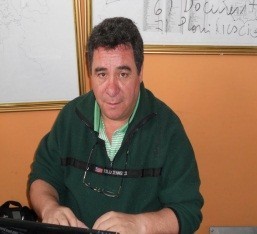 Lugar y fecha denacimiento: Cedula Identidad:Santiago de Chile	20 de Junio 1963 171333364-7 (Ecuador-Residencia)Licencia de conducir	“B”Pasaporte:	(Chile) 7.745430-6CESAR ARMANDO ALVAREZ SANCHEZEXPERICNECIA LABORALDIRECTOR PROVINCIAL DE SOCORROS Y DESASTRESCRUZ ROJA ECUATORIANA FILIAL CHIMBORAZO  1987-2000DELEGADO INTERNACIONAL F.I.C.R. Federación Internacional Cruz Roja ( Enero - Marzo 2000)Asistencia Humanitaria En Desastres Inundaciones En Departamento De Tarija – Bolivia Federación Internacional De Sociedades De La Cruz Roja y La  Media Luna RojaCoordinador Nacional De Socorros - Acciones Para Efectos En El Plan COLOMBIA.CRUZ ROJA ECUATORIANA   2000-2001COORDINADOR DEL PROYECTO DE BRIGADAS MEDICAS FRONTERIZASUNICEF-CRUZ ROJA ECUATORIANA fase I 2001COORDINADOR DEL PROYECTO DE BRIGADAS MEDICAS FRONTERIZAS IIAGENCIA ALEMANA COOPERACIÓN INTERNACIONAL (GTZ)  Fase II Sucumbíos 2002COORDINADOR DEL PROYECTO DE ASISTENCIA ALIMENTARIA FRONTERA NORTE - SUCUMBÍOS(G.T.Z) AGENCIA ALEMANA PARA LE DESARROLLO 2003 (Seis meses)COORDINADOR OPRATIVO NACIONAL DEL PROYECTO ASISTENCIA HUMANITARIA FRONTERA NORTE DEL ECUADORCruz Roja Ecuatoriana-Cruz Roja Americana) FILIALES Sucumbíos-Carchi-Esmeraldas  2001- 2003COORDINADOR OPERATIVO ECUADOR (DIPECHO VI - OPS)Hospitales Seguros Frente a Desastres Abril-Octubre (2010) (Consultoría)Consultoría FORTALECIMIENTO DE LAS CAPACIDADES DE RESPUESTA EN DESASTRES HOSPITLARIOSHospital IESS-Riobamba noviembre 2010- Febrero 2011 (Consultoría)Consultoría FORTALECIENDO CAPACIDES DE RESPUESTA ENFACADO A LA GESTION DEL RIESGOCuerpo de Bomberos de Riobamba (Seminario-Taller mayo 2011)CONSULTORÍA UNIDADES DE RESCATE EN LAS VÍAS DEL ESTADO ECUATORIANOSecretaria Nacional de Gestión del Riesgo, Septeimbre-Novimbre2011 (Consultoría)CONSULTORÍA ELABORACION Y SOCIALIZACION DE PROTOCOLOS OPERATIVOS DE RESPUESTA Y FORTALECIEINTO DE CAPACIDADESDistrito metropolitano de Quito, EM-Seguridad, Central Metropolitana Atención Ciudadana (Consultoría) Enero-Marzo 2012COORDINADOR PROYECTO ECHO REHABILITACIÓN DE EMERGENCIA EN ESCUELAS EN LA PROVICIA DE LOS RIOSPlan Internacional Ecuador Enero-Julio 2013CONSULTORÍA ELABORACIÓN DE LOS PLANES GESTIÓN DE RIESGOS, MAPAS DE AMENAZAS. PLAN DE RESPUESTAS Y ANÁLISIS DE VULNERABILIDADES. Gobierno Autónomo Descentralizado Cantonal de Otavalo Mayo-Octubre 2015COORDINADOR DE RESPUESTA WASH POR EL TERREMOTO MANABÍ ECUADOR OMS/OPS Abril-diciembre 2016o		ELABORACIÓN DE PLANES DE RESPUESTA INTERNA EN EMERGENCIAS Gobierno Autónomo Descentralizado Cantonal Pelileo Octubre 2017-Febrero 2018FORMACION ACADEMICAESCUELA CARLOS RESTREPO PIEDRAHITA Estudios Primaros (1978) Provincia de Santo Domingo de los TsáchilasCOLEGIO NACIONAL EXPERIMENTAL “PEDRO VICENTE MALDONADO”, RIOBAMBA – ECUADOR. Bachiller En Química y Biología (1986)UNIVERSIDAD TÉCNICA PARTICULAR DE   LOJA – OPS Técnico. Medicina Transfusional. (Técnico Superior 1990-1993)FLACSO-ECUADOR Facultad Latinoamericana de Ciencias Sociales Gestión Social - Diseño- Gerencia Gestión y Evaluación de Proyectos (Diplomado 2000-2001) UNIVERSIDAD C.LE.A (México) Protección Civil y Gestión de Riesgos (Licenciatura 1998-2002)ACREDITACION CPC PROYECTO ESFERA formador de formadores La Paz Bolivia mayo 2012 http://www.sphereproject.org/learning/sphere-trainers/trainer-database/?tid=11386MINISTERIO DE TURISMO (Quito-Ecuador) Guía Local de turismo Licencia #P-UIO-LOC-2868 (2020/04/30)CAPACITACION	INSTITUCION CAPACIATODORA	HORASSOCORRISMO.	CRUZ ROJA CHIMBORAZO	(1984).	45PRIMEROS AUXILIOS BASICOS.	CRUZ ROJA CHIMBORAZO	30(1985).RESCATE.	CRUZ ROJA CHIMBORAZO	60(1985).CAMPAMENTACION  BASICA	CRUZ ROJA CHIMBORAZO (1985).	60INSTRUCTOR SOCORRISMO Y RESCATE.	CRUZ ROJA CHIMBORAZO	40(1986).PRIMEROS AUXILIOS MEDIOS.	JEFATURA PROVINCIAL DE	36SALUD FACULTAD DE CIENCIAS MÉDICAS, UNIVERSIDAD CENTRAL, DEPARTAMENTO DOCENTE HOSPITAL POLICLINICO (1986).RELACIONES HUMANAS	CENECU RIOBAMBA (1986)	10MOVILIZACION EN DESASTRES. (SEMINARIO).	SECRETARIA GENERAL DELCONSEJO DE SEGURIDAD NACIONAL Y LA DIRECCION NACIONAL DE MOVILIZAICON (1986)TECNICA DE SUPERVIVENCIA EN SELVA.	BRIGADA	DE	FUERZASESPECIALES QUEVEDO (1987)PREPARATIVOS EN CASO DE DESASTRES	MINISTERIO DE SALUD PÚBLICADEL ECUADOR. CHIMBORAZO. (1988)ENCUENTRO ZONAL  DE CAPACITACION401204048UNIFICACION DECRITERIOS EN LA FORMACION DE RECURSOS HUMANOSADMINISTRACION PARA DESASTRES (SEMINARIO).APD.PLANIFICACION  POR  HIPOTESIS DE	ERUPCION DEL	VOLCAN TUNGURAHUA.CRUZ ROJA DEL GUAYAS. (1990).O.F.D.A -CENTRO NACIONAL DE CAPACITACION CRUZ ROJA ECUATORIANA (1990).DIRECCIÓN NACIONAL DE DEFENSA CIVIL ECUATORIANA (1990).12072MOVILIZACION	NACIONAL EN DESASTRES.	SECRETARIA GENERAL DEL	40CONSEJO DE SEGURIDAD Y LA DIRECCION NACIONAL DE MOVILIZACION (1991).RCP  AVANZADO.	METRODAVE MIAMI-	20C.BOMBEROSGUAYAS.(1991).PREVENCION DE ACCIDENTES EN LA POBLACION INFANTIL.TALLER ZONAL PARA LA EXTRUCTURA DE MODULOS DE LA SERIE 3.000 PARA CASOS DE DESASTRES.INSTITUTO NACIONAL DEL NIÑO Y	20LA FAMILIA (1992).CENTRO DE CAPACITACION CRUZ	30ROJA ECUATORIANA (1994).EVALUACION	DE	DAÑOS.	Y ANÁLISIS	DE	O.F.D.A - CENTRO DE	50NECESIDADES /EDAN- OFDA	CAPACITACIÓN CRUZ ROJA ECUATORIANA (1994).CAPACITACION PARA FORMACION DE INSTRUCTORES C.P.I-OFDAO.F.D.A UNITED STATES OF	40AMERICA AGENCY FORINTERNATIONAL DEVELOPMENT OFFICE OF FOREING DISASTER ASSISTANCE - CRUZ ROJA ECUATORIANA (1996).TALLER  NACIONAL DEL PROYECTO   ESFERA	PROYECTO ESPERA Y CRUZ –	24ROJA ECUATORIANA (1998)MICROSOFT Office 97 Y ENVIO RECEPCION De CORREO ELECTRONICOCOOPERACION INTERNACIONAL FORMACION PARA DELEGADOSCOOPERACION INTERNACIONAL PARA INTERVENCION EN DESASTRES.COMPUTRAIN SYSTEM.RIOBAMBA. (1998). CRUZ ROJA ECUATORIANA Y LA OFICINA DE COOPERACIONINTRNACIONAL DE LA CRUZ ROJAESPAÑOLA. (1999).F.I.C.R. FEDERACION INTERNACIONAL DE CRUZ ROJAS Y MEDIA LUNA ROJA.(1999).60120120HOSPITALES SEGUROS FRENTE A DESASTRES	OPS-PET 2010	40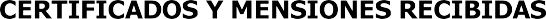 JUNTA PROVINCIAL CRUZ ROJA DEL TENA HOSPITAL JOSE MARIA VELSCO IBARRACOMO INSTRUCTOR CAPACITACION DE PERSONAL EN RESPUESTA A DESASTRES (1986).DEPARTAMENTO DE SOCORRISMO CRUZ ROJA CHIMBORAZO	COMO INSTRUCTOR CAPACITACIONDE PERSONAL (1987).CRUZ ROJA ECUATORIANA SAN CRISTOBAL GALAPAGOS.	COMO INSTRUCTOR CAPACITACION DEPERSONAL (1987).MINISTERIO DE AGRICULTURA Y GANADERIA FUNDACION NATURA.COMO INSTRUCTOR PARA GUIAS DE TURISMO EN AREAS PROTEGIDAS EN EL ECUADOR. (1990).FEDERACION ECUATORIANA DE ANDINISMO.	RECONOCIMIENTO NOMBRADO CABALLERO DE LA MONTAÑA. (1991)INSTITUTO ECUATORIANO DE SEGURIDAD SOCIAL	COMO CONFERENCISTA CURSOPRIMEROS AUXILIOS (1992)CLUB DE ANDINISMO Y ESCURSIONISMO CASAHUALA	INSTRUCTOR PRIMEROS AUXILIOS YRESCATE EN MONTAÑA (1992).UNION PANAMERICANA DE ASOCIACIONES DE ANDINISMO Y MONTAÑISMO. U.P.A.MFEDERACION INTERNAICONAL DE SOCIEDADES DE LA CRUZ ROJA Y MEDIA LUNA ROJA Y LA SOCIEDAD NACIONAL DE CRUZ ROJA ECUATORIANA.UNIVERSIDAD CENTRAL DEL ECUADOR Y LA FACULTAD DECIENCIAS MÉDICAS Y ASOCIACION NACIONAL DE MEDICOS RURALESFEDERACION DE SOCIEDADES DE LA CRUZ ROJA Y LA MEDIA LUNA ROJA.INSTRUCTOR DE EMERGENCIAS EN ALTURA CAPACITACION DE GUIAS (1992).POR LA EMERGENCIA DEL DESASTRE DE LA JOSEFINA AZUAY (1993).CONFERENCISTA EN RCP. (1996)DELEGADO DE SOCORRO PARA EMERGENCIAS POR LAS INUNDACIONES EN TARIJA BOLIVIA. ENERO DEL 2000.ALCALDIA DE BERMEJO. TARIJA BOLIVIA.	DECLARADO HUÉSPED ILUSTRE DE LA CIUDAD DE BERMEJO POR LA LABOR DESEMPEÑADA A LOS DAMNIFICADOS DE ESTA JURISDICCIÓNPREFECTURA DE TARIJA, REPUBLICA DE BOLIVIA	EN AGRADECIMIENTO POR LALABOR DESEMPEÑADA EN EL DESASTRE DE TARIJA.CONGRESO DE LA REPUBLICA DEL ECUADOR.	CONDECORACIÓN DE HONOR POR EL RESCATEDE EL AVION DE PETRO-ECUADOR EN EL CERRO DE EL TIGRE FEBRERO 2002.CRUZ ROJA ECUATORIANA	CONDECORACIÓN AL VALOR RESCATE DEL AVION PETRO- ECUADOR EN EL CERRO DEL TIGRE. Mayo- 2002RECOMENDACIONES PERSONALESFELIPE BAZAN.VICEMINISTRO SECRETARIA DE GESTIÓN DE RIESGO ECUADOR0980583307DANIEL ARTEAGA.COORDINADOR ECUADOR EIRD  ESTRETAGIA INTERNACIONAL REDUCCION DE DESASTRES098624762DR. ABELPEÑA Y LILLO T.PRESIDENTE DE LA CRUZ ROJA BOLIVIANA. (59162)340948EDUARDO ROMANPRESIDENTE DE LA CRUZ ROJA PROVINCIAL DE LOJA076570200DAVID ANDREW STROBELDELGADO REGIONAL EN ASIA F.I.C.Rdrewinthailand@gmail.comDR RODY CAMINOCOORDINADOR   ECUADOR PED OMS/OPS Ecuador0997217546 099721748Cesar Álvarez Sánchez Cedula1713333647